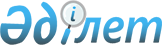 О присвоении наименования и переименовании некоторых объектов образования и культуры Атырауской областиПостановление Правительства Республики Казахстан от 19 марта 2020 года № 124.
      В соответствии с подпунктом 4-1) статьи 10 Закона Республики Казахстан от 8 декабря 1993 года "Об административно-территориальном устройстве Республики Казахстан" и постановлением Правительства Республики Казахстан от 5 марта 1996 года № 281 "Об утверждении Правил присвоения наименования аэропортам, портам, железнодорожным вокзалам, железнодорожным станциям, станциям метрополитена, автовокзалам, автостанциям, физико-географическим и другим объектам государственной собственности на территории Республики Казахстан, а также переименования, уточнения и изменения транскрипции их наименований и присвоения собственных имен лиц государственным юридическим лицам, юридическим лицам с участием государства" Правительство Республики Казахстан ПОСТАНОВЛЯЕТ: 
      1. Переименовать следующие организации образования и культуры Атырауской области: 
      1) государственное учреждение "Общеобразовательная Нарынская средняя школа" в государственное учреждение "Общеобразовательная средняя школа имени Фаризы Онгарсыновой" государственного учреждения "Исатайский районный отдел образования";
      2) коммунальное государственное учреждение "Общая средняя школа имени Н.В. Гоголя" государственного учреждения "Курмангазинский районный отдел образования Атырауской области" в коммунальное государственное учреждение "Общая средняя школа имени Габита Мусрепова" государственного учреждения "Курмангазинский районный отдел образования Атырауской области";
      3) коммунальное государственное учреждение "Общая средняя школа имени Н.К. Крупской" государственного учреждения "Курмангазинский районный отдел образования Атырауской области" в коммунальное государственное учреждение "Общая средняя школа имени Фаризы Онгарсыновой" государственного учреждения "Курмангазинский районный отдел образования Атырауской области";
      4) коммунальное государственное учреждение "Общая средняя школа имени Ф. Энгельса" государственного учреждения "Курмангазинский районный отдел образования Атырауской области" в коммунальное государственное учреждение "Общая средняя школа имени Кадыра Мырза Али" государственного учреждения "Курмангазинский районный отдел образования Атырауской области";
      5) государственное коммунальное казенное предприятие "Морской сельский дом культуры" государственного учреждения "Отдел внутренней политики, культуры и развития языков Курмангазинского района Атырауской области" в государственное коммунальное казенное предприятие "Сельский дом культуры Шабыт" государственного учреждения "Отдел внутренней политики, культуры и развития языков Курмангазинского района Атырауской области";
      6) государственное коммунальное казенное предприятие "Калининский сельский дом культуры" государственного учреждения "Отдел внутренней политики, культуры и развития языков Курмангазинского района Атырауской области" в государственное коммунальное казенное предприятие "Сельский дом культуры Өнерпаз" государственного учреждения "Отдел внутренней политики, культуры и развития языков Курмангазинского района Атырауской области";
      7) государственное коммунальное казенное предприятие "Кировский сельский клуб" государственного учреждения "Отдел внутренней политики, культуры и развития языков Курмангазинского района Атырауской области" в государственное коммунальное казенное предприятие "Сельский клуб Жаңаталап" государственного учреждения "Отдел внутренней политики, культуры и развития языков Курмангазинского района Атырауской области".
      2. Присвоить акционерному обществу "Международный аэропорт Атырау" имя Хиуаз Доспановой.
      3. Настоящее постановление вводится в действие со дня его первого официального опубликования.
					© 2012. РГП на ПХВ «Институт законодательства и правовой информации Республики Казахстан» Министерства юстиции Республики Казахстан
				
      Премьер-Министр
Республики Казахстан 

А. Мамин
